МИНИСТЕРСТВО КУЛЬТУРЫ РЕСПУБЛИКИ АЛТАЙПРИКАЗот 9 февраля 2023 г. N 33-пО РАБОТЕ ПО СОХРАНЕНИЮ НЕМАТЕРИАЛЬНОГО ЭТНОКУЛЬТУРНОГОДОСТОЯНИЯ РЕСПУБЛИКИ АЛТАЙВ соответствии с Федеральным законом от 20 октября 2022 г. N 402-ФЗ "О нематериальном этнокультурном достоянии Российской Федерации", Законом Республики Алтай от 28 декабря 2022 года N 113-РЗ "О регулировании некоторых вопросов в области нематериального этнокультурного достояния Республики Алтай и признании утратившими силу некоторых законодательных актов Республики Алтай" в целях организации работы по выявлению, сохранению, использованию и популяризации объектов нематериального этнокультурного достояния Республики Алтай приказываю:1. Утвердить Положение о региональном реестре объектов нематериального этнокультурного достояния Республики Алтай согласно приложению N 1 к настоящему Приказу.2. Утвердить Положение о региональном экспертном совете по оценке и отбору объектов нематериального этнокультурного достояния Республики Алтай согласно приложению N 2 к настоящему приказу.3. Утвердить состав регионального экспертного совета по оценке и отбору объектов нематериального этнокультурного достояния Республики Алтай согласно приложению N 3 к настоящему приказу.4. Определить бюджетное учреждение Республики Алтай "Республиканский центр народного творчества" ответственным за:4.1. организацию работы по выявлению, сохранению и популяризации объектов нематериального этнокультурного достояния Республики Алтай в рамках полномочий, определенных уставом учреждения;4.2. документационное обеспечение деятельности регионального экспертного совета по отбору объектов нематериального этнокультурного достояния Республики Алтай.5. Назначить оператором регионального реестра объектов нематериального этнокультурного достояния Республики Алтай бюджетное учреждение Республики Алтай "Республиканский центр народного творчества" в части формирования и ведения реестра, обеспечения сохранности сведений об объектах нематериального этнокультурного достояния Республики Алтай в реестре (далее - Оператор).6. Бюджетному учреждению Республики Алтай "Республиканский центр народного творчества" в течение 30 рабочих дней с даты издания настоящего приказа внести изменения в Устав Учреждения.7. Контроль за исполнением приказа оставляю за собой.МинистрО.Ю.АНТАРАДОНОВАПриложение N 1к ПриказуМинистерства культурыРеспублики Алтайот 9 февраля 2023 г. N 33-пПОЛОЖЕНИЕО РЕГИОНАЛЬНОМ РЕЕСТРЕ ОБЪЕКТОВ НЕМАТЕРИАЛЬНОГОЭТНОКУЛЬТУРНОГО ДОСТОЯНИЯ РЕСПУБЛИКИ АЛТАЙI. Общие положения1.1. Настоящее Положение о региональном реестре объектов нематериального этнокультурного достояния Республики Алтай (далее - Положение) определяет цель и задачи создания регионального реестра объектов нематериального этнокультурного достояния Республики Алтай (далее - Реестр), его содержание, структуру, порядок формирования и ведения.1.2. Положение разработано в соответствии с Федеральным законом от 20 октября 2022 г. N 402-ФЗ "О нематериальном этнокультурном достоянии Российской Федерации", Законом Республики Алтай от 28 декабря 2022 г. N 113-РЗ "О регулировании некоторых вопросов в области нематериального этнокультурного достояния Республики Алтай и признании утратившими силу некоторых законодательных актов Республики Алтай".1.3. Цель и задачи создания Реестра:Реестр ведется в целях учета, сохранения, изучения, актуализации и популяризации объектов нематериального этнокультурного достояния регионального и местного (муниципального) значения Республики Алтай.Задачи Реестра:- Создать условия для учета и сохранения информации (материалов) об объектах нематериального этнокультурного достояния Республики Алтай (далее - объект НЭД РА);- Разработать единый научно-методический подход к описанию (декларированию) объектов НЭД РА;- Оптимизировать возможности выявления, поиска, отбора, систематизации, навигации объектов НЭД РА;- Обеспечить свободный общественный и бесплатный доступ к информации (материалам) об объектах НЭД РА;- Перенести объекты нематериального культурного наследия Республики Алтай, утвержденные постановлением Правительства Республики Алтай от 14 мая 2014 г. N 140 "Об утверждении государственного реестра объектов нематериального культурного наследия Республики Алтай" (далее - Постановление N 140), в Реестр.1.4. Основные понятия, используемые в настоящем Положении:Нематериальное этнокультурное достояние Российской Федерации - нематериальное культурное наследие народов Российской Федерации как совокупность присущих этническим общностям Российской Федерации духовно-нравственных и культурных ценностей, передаваемых из поколения в поколение, формирующих у них чувство осознания идентичности и охватывающих образ жизни, традиции и формы их выражения, а также воссоздание и современные тенденции развития данного образа жизни, традиций и форм их выражения.Этническая общность Российской Федерации (далее - этническая общность) - исторически сложившаяся на определенной территории устойчивая совокупность людей, обладающая общей культурой с присущими ей образной и ценностной системами, общностью языка, этническим самосознанием, свободно определяющая свою национальную принадлежность.Носители нематериального этнокультурного достояния - этнические общности и их отдельные представители, обладающие уникальными знаниями, выраженными в объективной форме, технологиями и навыками, отражающими культурные особенности их этнической общности, играющие важную роль в сохранении, актуализации и популяризации объектов нематериального этнокультурного достояния.Хранители нематериального этнокультурного достояния - физические и юридические лица, имеющие отношение к выявлению, изучению, использованию, актуализации, сохранению и популяризации объектов нематериального этнокультурного достояния (дома (центры) народного творчества и учреждения культурно-досугового типа, профессиональные и самодеятельные творческие коллективы, культурные объединения), а также библиотеки, музеи, архивы, научные, образовательные и иные организации.Государственная политика в области нематериального этнокультурного достояния - совокупность правовых, экономических, социальных, организационных и иных мер и принципов, направленных на создание условий для поддержки выявления, изучения, использования, актуализации, сохранения и популяризации объектов нематериального этнокультурного достояния.Объект нематериального этнокультурного достояния - целостный структурно-однородный фрагмент традиционной народной культуры, зафиксированный в конкретной локальной традиции в определенный период времени.К объектам нематериального этнокультурного достояния относятся:1) устное творчество, устные традиции и формы их выражения на русском языке, языках и диалектах народов Российской Федерации;2) формы традиционного исполнительского искусства (словесного, вокального, инструментального, хореографического);3) традиции, выраженные в обрядах, празднествах, обычаях, игрищах и других формах народной культуры;4) знания, выраженные в объективной форме, технологии, навыки и формы их представления, связанные с укладами жизни и традиционными ремеслами, реализующиеся в исторически сложившихся сюжетах и образах и стилистике их воплощения, существующих на определенной территории;5) иные объекты нематериального этнокультурного достояния.Объект НЭД РА - обычаи, формы представления и выражения, знания и навыки, а также связанные с ними инструменты, предметы, артефакты и культурные пространства, признанные сообществами, представляющие историческую, культурную и научную ценность для истории и культуры Республики Алтай и муниципальных образований Республики Алтай, внесенные в Реестр.Объект, обладающий признаками объекта НЭД РА, - целостный структурно-однородный фрагмент традиционной народной культуры, зафиксированный в конкретной локальной традиции в определенный период времени, потенциально соответствующий критериям отбора объектов нематериального этнокультурного достояния для включения в Реестр.Реестр - информационная система, включающая в себя банк данных объектов НЭД РА, единство и сопоставимость которых обеспечиваются за счет общих принципов формирования, методов и формы ведения Реестра.Региональный экспертный совет по оценке и отбору объектов нематериального этнокультурного достояния Республики Алтай - постоянно действующий совещательный, коллегиальный орган, созданный при Министерстве культуры Республики Алтай (далее - Министерство), решения (заключения) которого являются основанием для внесения сведений об объектах НЭД РА в Реестр и рекомендацией для направления (включения) сведений об отдельных объектах НЭД РА в федеральный государственный реестр объектов нематериального этнокультурного достояния Российской Федерации (далее - Региональный экспертный совет).Заявитель - носитель нематериального этнокультурного достояния или хранитель нематериального этнокультурного достояния, подавший заявление о включении в Реестр объекта, обладающего признаками объектов НЭД РА.Пользователь - физическое или юридическое лицо, заинтересованное в получении информации об объектах НЭД РА из Реестра.II. Содержание и структура Реестра2.1. Реестр является основным источником информации об объектах нематериального этнокультурного достояния регионального и местного (муниципального) значения, способах (формах) их выражения, а также местах хранения связанных с ними материальных предметов.Реестр формируется на основании информации и материалов об объектах НЭД РА, представленных заявителями в соответствии с Едиными правилами описания объектов НЭД РА (приложение N 1 к настоящему Положению), в отношении которых Региональным экспертным советом принято решение о включении в Реестр.Реестр размещается в информационно-телекоммуникационной сети "Интернет" на официальном сайте Оператора https://rcnt04.ru, ссылка на Реестр размещена на официальном сайте Министерства https://culture-altai.ru.2.2. Подробный перечень объектов НЭД РА представлен в приложении N 2 к настоящему Положению.III. Порядок формирования и ведения Реестра,порядок принятия решения о включении объектанематериального этнокультурного достояния в Реестр3.1. Координатором и администратором Реестра является Министерство, оператором по формированию, ведению и техническому сопровождению Реестра - БУ РА "Республиканский центр народного творчества".3.2. Основанием для включения либо отказа во включении в Реестр объекта, обладающего признаками объектов НЭД РА, является решение (заключение) Регионального экспертного совета о соответствии либо несоответствии объекта критериям, указанным в пункте 3.8 настоящего Положения.Основанием для включения либо отказа во включении в Реестр объекта, обладающего признаками объекта НЭД РА, включенного в государственный реестр объектов нематериального культурного наследия Республики Алтай, утвержденный постановлением N 140, является соответствие либо несоответствие заявления и приложенных документов установленным форме и параметрам в соответствии с пунктами 3.3, 3.4 настоящего Порядка.3.3. Заявление о включении в Реестр объекта, обладающего признаками объекта НЭД РА и прилагающиеся к нему документы и материалы по форме, установленной приложением N 3 к настоящему Положению (далее - заявление), принимает Оператор по адресу: г. Горно-Алтайск, ул. Э.Палкина, каб. N 503, по электронной почте rcnk2@mail.ru.Оператор фиксирует все поступившие заявления, а также принятые по итогам рассмотрения заявлений решения (заключения) Регионального экспертного совета в журнале регистрации и учета. Форма журнала установлена приложением N 4 к настоящему Положению.3.4. Заявление должно быть подписано заявителем или уполномоченным лицом и представлено в печатном или в электронном виде (скан-копия должна быть снята с оригинала). Прилагающиеся к заявлению документы и материалы должны быть подготовлены и оформлены в электронном виде и представлены на съемном носителе информации (CD, DVD, флеш-накопитель и др.) либо посредством загрузки на ссылку в облачное хранилище.3.5. Оператор в течение 60 рабочих дней с даты получения заявления проверяет заявление, при необходимости создает рабочую группу из экспертов Регионального экспертного совета в целях консультации заявителя по заявленному объекту, обладающего признаками объекта НЭД РА, и направляет заявителю уведомление о принятии заявления к рассмотрению и сроке проведения заседания Регионального экспертного совета либо об отказе в рассмотрении заявления в связи с несоответствием установленной форме и неполным пакетом документов.Заявление должно соответствовать следующим параметрам: полнота и достоверность предоставляемой информации, правильность, грамотность оформления, соответствие установленным формам и Единым правилам описания объекта, обладающего признаками объекта НЭД РА.До даты заседания Регионального экспертного совета заявитель вправе отозвать свое заявление.3.6. Решение о включении либо отказе во включении в Реестр объекта, обладающего признаками НЭД РА, о внесении изменений или исключении объекта НЭД РА из Реестра принимается Региональным экспертным советом.3.7. Положение о Региональном экспертном совете утверждается приказом Министерства.3.8. Критериями отбора объектов НЭД РА для включения в Реестр являются:3.8.1. Историческая, культурная и научная ценность для истории и культуры Республики Алтай и муниципальных образований Республики Алтай.3.8.2. Художественная ценность и ценность в качестве уникального свидетельства культурной традиции для населения, проживающего на территории Республики Алтай.3.8.3. Самобытность и преемственность (передача от поколения к поколению).3.8.4. Степень включенности в культурные традиции этнических, социальных или конфессиональных групп.3.8.5. Значимость для сообщества - пользующийся высокой потребностью в части своего функционального предназначения у населения, проживающего на территории Республики Алтай, признанный сообществами, группами и, в некоторых случаях, отдельными лицами в качестве части их культурного наследия, постоянно воссоздаваемый сообществами и группами в зависимости от их окружающей среды, их взаимодействия с природой и их истории.3.9. Основания для отказа во включении в Реестр:3.9.1. Несоответствие объекта одному из критериев, указанных в пункте 3.8 настоящего Положения.3.9.2. Недостоверность представленной заявителем информации в заявлении и документах. Под недостоверностью информации понимается наличие в содержании представленных документов сведений, не соответствующих действительности.3.9.3. Несоответствие заявления и прилагающихся к нему документов, материалов требованиям, установленным пунктами 3.3, 3.4 настоящего Положения.3.10. Оператор не позднее 30 рабочих дней с даты принятия решения Региональным экспертным советом направляет заявителю уведомление о принятом решении.Оператор в течение 60 рабочих дней с даты получения заявления, установленного абзацем вторым пункта 3.2 настоящего Положения, проверяет заявление, при необходимости создает рабочую группу из экспертов Регионального экспертного совета в целях консультации заявителя по заявленному объекту, обладающего признаками объекта НЭД РА, и направляет заявителю уведомление о принятом решении.3.11. Внесение сведений в Реестр осуществляет Оператор 1 не позднее 30 рабочих дней с даты принятия соответствующего решения:- Региональным экспертным советом;- в соответствии с абзацем вторым пункта 3.10 настоящего Положения.3.12. Региональный экспертный совет обеспечивает достоверность и актуальность сведений об объектах НЭД РА, включенных в Реестр.3.13. Объекты НЭД РА, представляющие особую историческую, культурную и научную ценность для истории и культуры Российской Федерации, на основании рекомендации Регионального экспертного совета направляются Министерством в виде предложения в федеральный орган исполнительной власти, уполномоченный Правительством Российской Федерации в области нематериального этнокультурного достояния, для включения в федеральный государственный реестр объектов нематериального этнокультурного достояния Российской Федерации.3.15. Пользователь Реестра при использовании информации и материалов об объектах НЭД РА обязан соблюдать законодательство Российской Федерации об авторском праве, делать ссылку на источник (автора, исследователя) согласно ГОСТ Р 7.0.5-2008 "Система стандартов по информации, библиотечному и издательскому делу. Библиографическая ссылка. Общие требования и правила составления", утвержденному приказом Федерального агентства по техническому регулированию и метрологии от 28.04.2008 N 95-ст.Приложение N 1к Положениюо РеестреЕДИНЫЕ ПРАВИЛАОПИСАНИЯ ОБЪЕКТА, ОБЛАДАЮЩЕГО ПРИЗНАКАМИ ОБЪЕКТАНЕМАТЕРИАЛЬНОГО ЭТНОКУЛЬТУРНОГО ДОСТОЯНИЯ РЕСПУБЛИКИ АЛТАЙ(ДАЛЕЕ - ЕДИНЫЕ ПРАВИЛА)Основная цель описания объекта, обладающего признаками объекта нематериального этнокультурного достояния Республики Алтай (далее - объект, обладающий признаками объекта НЭД РА, объект), - обобщить информацию об объекте, структурировать ее, подготовить для последующего внесения в Реестр.Настоящие Единые правила определяют состав сведений об объекте, обладающим признаками объекта НЭД РА, подлежащих представлению в составе заявления и дальнейшему внесению в Реестр.Объем текста - от 1000 до 10000 знаков.Вместе с описанием необходимо подготовить скан-копии или фото архивных документов, фото, аудио, видео и другие материалы. Их нужно обязательно снабдить комментарием: кто или что изображено, исполняется и т.д., место и время фиксации, автор, экспедиция, место хранения и т.д. Допустимые форматы материалов: фотографии в jpg (желательно, разрешение не менее 800 x 600, аудиофайлы в mp3, видеофайлы в mp4, текстовые материалы в doc (docx), файлы в pdf (сканированные изображения, статьи и публикации, фрагменты книг и т.п.).Необходимо выбрать одну фотографию, которая будет служить "визиткой" объекта.Все цитаты сопровождаются точными ссылками на источник.1. Наименование объекта, обладающего признаками объекта НЭД РА: необходимо указать то название (с географической или/и этнической привязкой), под которым объект будет фигурировать в Реестре и в различных документах, с ним связанных. Под этим названием объект, обладающий признаками объекта ОНЭД РА, регистрируется и будет проходить экспертные оценки. В качестве основного следует использовать название на русском языке, в случае необходимости, включая слова на других языках народов России. Если в названии есть какое-либо слово или словосочетание, которое нуждается в разъяснении, то надо его дать в кратком виде.2. Тип объекта, обладающего признаками объекта НЭД РА: необходимо указать тип объекта из перечня объектов нематериального этнокультурного достояния Республики Алтай согласно приложению N 2 к Положению о Реестре.3. Территория(и) бытования объекта, обладающего признаками объекта НЭД РА: необходимо указать место(а), где бытует объект в настоящее время: Республика Алтай, муниципальное образование, населенный пункт (город, село, сельское поселение), можно также указать конкретное место внутри или около населенного пункта, где данный объект существовал, например, поляну, где водили хороводы и т.д.Если объект, обладающий признаками объекта НЭД РА, уже утрачен, то необходимо указать его историческое место бытования: в каких местах, в какое время и в связи с какими событиями формировался объект; в каком месте, в какое время и в связи с каким событием объект был обнаружен.4. Краткое описание объекта, обладающего признаками объекта НЭД РА: объем до 500 знаков, необходимо указать наиболее важную информацию об объекте (что собой представляет, в каких формах выражается и чем отличается от подобных ему), достаточную для того, чтобы заинтересовать пользователя Реестра. Этот текст будет высвечиваться в Реестре при обращении к записи об объекте. Не стоит писать слишком общие слова, но и не следует слишком вдаваться в детали. Более подробную информацию нужно дать в полном описании.5. Принадлежность объекта, обладающего признаками объекта НЭД РА (указать этнос и конфессию):Этнос/группа: указываются кратко сведения об особенностях объекта, связанных с этническими факторами.Конфессия: необходимо учитывать, что официально исповедуя одну из мировых религий, носители могут придерживаться и более древних верований, например, сочетать православие с шаманизмом.6. Язык: указывается язык или диалекты, на котором существует (существовал) объект, и сведения об особенностях объекта, связанных с языковыми факторами.7. Полное описание объекта, обладающего признаками объекта НЭД РА. Описание объекта должно содержать только текст, недопустимо включение таблиц, схем, нотных примеров, фото, видеоматериалов и прочее.7.1. История выявления и фиксации: кто, когда, в каком виде зафиксировал, записывал, желательно с отсылками на архивы. Информация об экспедиции по изучению и выявлению объекта, обладающего признаками объекта НЭД РА: наименование организации, от которой была проведена экспедиция (название организации указать полностью), год, собиратели (Ф.И.О. и должность, звание исследователя указать полностью).7.2. Состояние и форма бытования объекта, обладающего признаками объекта НЭД РА: аналитическая информация о современном состоянии и проблемах бытования объекта, обладающего признаками объекта НЭД РА. Указывается также, в какой форме объект существует в настоящее время. Например, аутентичное бытование или реконструированная форма, возвращенная в традиционную среду бытования, или смешанная форма, или сценическая форма, ориентированная на аутентику, сценическая форма, ориентированная на авторское развитие, организованные формы, встроенные в городскую праздничную культуру и т.д.В данном пункте также оценивается риск исчезновения объекта.7.3. Исключительность/ценность объекта, обладающего признаками объекта НЭД РА: указываются характеристики, доказывающие значительную ценность объекта и его уникальность.7.4. Исторические сведения об объекте, обладающим признаками объекта НЭД РА: описываются особенности объекта, связанные с историческими факторами, история формирования и бытования объекта.7.5. Этнологический аспект или диалекты, на котором существует объект, обладающий признаками объекта НЭД РА: описываются особенности объекта, связанные с этническими факторами.7.6. Социологический аспект объекта, обладающего признаками объекта НЭД РА: социальные факторы, повлиявшие на возникновение и существование объекта.7.7. Лингвистический аспект объекта, обладающего признаками объекта НЭД РА: особенности, связанные с языком выражения объекта.7.8. Способ фиксации объекта, обладающего признаками объекта НЭД РА: указывается перечень материалов (документы, фото, аудио, видеоматериалы и др.), подтверждающих фиксацию объекта.7.9. Место хранения материалов (при наличии), желательно с архивными шифрами.7.10. Предметы, связанные с описанием объекта, обладающего признаками объекта НЭД РА (при наличии): музыкальные инструменты, костюмы, атрибуты, орудия труда и др.7.11. Сведения о технике исполнения/технологии изготовления (указывается название техники/технологии, связанной с объектом, обладающим признаками объекта НЭД РА, и дается ее описание).7.12. Персоналии (Ф.И.О. и краткие сведения о людях, связанных с объектом, обладающим признаками объекта НЭД РА).7.13. Коллективы и организации, имеющие отношение к объекту, обладающему признаками объекта НЭД РА (наименование коллективов, организаций, связанных с объектом).Приложение N 2к Положениюо РеестреПЕРЕЧЕНЬОБЪЕКТОВ НЕМАТЕРИАЛЬНОГО ЭТНОКУЛЬТУРНОГО ДОСТОЯНИЯРЕСПУБЛИКИ АЛТАЙ1. Устное творчество, устные традиции и формы их выражения на русском языке, языках и диалектах народов Российской Федерации:Устное народное творчество, устные традиции и формы выражения, включая язык в качестве носителя нематериального культурного наследия: поговорки, пословицы, сказы, былины, народные приметы, предзнаменования, верования, обычаи, обряды, традиции, произведения фольклора, народные праздники, знания и навыки, относящиеся к природе и вселенной, связанные с традиционными ремеслами и народными промыслами.Наблюдения явлений природы.Мифологические представления и верования.2. Формы традиционного исполнительского искусства (словесного, вокального, инструментального, хореографического):2.1. Словесные жанры:2.1.2. Предания и легенды.2.1.3. Сказки.2.1.4. Заговоры, приговоры.2.1.5. Пословицы и поговорки.2.2. Вокальные и вокально-исполнительские жанры:2.2.1. Календарно-обрядовые:а) зимние;б) весенние;в) летние;г) осенние.2.2.2. Музыкально-поэтические жанры жизненного цикла:а) материнский фольклор;б) детский фольклор;в) рекрутский фольклор;г) свадебные песни и причитания;д) похоронные причитания.2.2.3. Трудовые припевки.2.2.4. Музыка празднеств:а) хороводные и плясовые песни;б) частушки.2.2.5. Неприуроченные жанры:а) лирические песни;б) эпос.2.2.6. Жанры конфессиональных практик:а) фольклорные жанры религиозного содержания.2.3. Инструментальные жанры:2.3.1. Трудовые наигрыши.2.3.2. Обрядовые наигрыши.2.3.3. Плясовые и частушечные наигрыши.2.3.4. Песенные наигрыши.2.3.5. Инструментальные импровизации.2.4. Хореографические жанры:2.4.1. Хоровод.2.4.2. Пляска.2.4.3. Танец.2.5. Игровые исполнительские формы (народный театр).2.6. Наследие выдающихся народных исполнителей:2.6.1. Солисты (традиция исполнения).2.6.2. Ансамбли (традиция исполнения).2.6.3. Исполнительские школы (песенные, инструментальные, сказительские традиции).3. Традиции, выраженные в обрядах, празднествах, обычаях, игрищах и других формах народной культуры:3.1. Календарные обряды:3.1.1. Зимние.3.1.2. Весенние.3.1.3. Летние.3.1.4. Осенние.3.2. Обряды жизненного цикла:3.2.1. Родильный.3.2.2. Инициационный.3.2.3. Рекрутский.3.2.4. Свадебный.3.2.5. Похоронно-поминальный.3.3. Обряды, празднества, связанные с хозяйственной деятельностью:3.3.1. Престольные.3.3.2. Обетные.3.3.3. Промысловые.3.3.4. Молодежные.3.3.5. Воинские.3.3.6. Родовые.3.4. Окказиональные обряды и магические практики.3.5. Необрядовые трудовые практики.3.6. Лечебные практики.3.7. Неканонические богослужебные обряды и практики.3.8. Почитание святых мест и предметов.3.9. Детские игры.3.10. Молодежные игры.3.11. Игры взрослых.3.12. Необрядовые игры.3.13. Боевые искусства и состязания.4. Знания, выраженные в объективной форме, технологии, навыки и формы их представления, связанные с укладами жизни и традиционными ремеслами, реализующиеся в исторически сложившихся сюжетах и образах и стилистике их воплощения, существующих на определенной территории:4.1. Изготовление музыкальных инструментов (музыкальные инструменты, изготовленные в традициях местной локальной художественной культуры с применением ручного труда и методов творческого варьирования (инкрустация металлом, деревом, перламутром, резьба и роспись по дереву).4.2. Изготовление ритуальных предметов.4.3. Изготовление предметов традиционного костюма.4.4. Строительные технологии.4.5. Технологии традиционных промыслов:4.5.1. Обрабатывающие:4.5.1.1. Обработка минералов, глины, металла:а) обработка камня;б) гончарное ремесло;в) кузнечное ремесло;г) слесарное и скобяное ремесло;д) изготовление земледельческих орудий;е) ювелирное ремесло;ж) обработка металлов, производство готовых металлических изделий.4.5.1.2. Обработка растительных продуктов:а) бондарное ремесло;б) столярные и плотницкие ремесла;в) токарное ремесло;г) резьба по дереву;д) берестяной промысел и плетение;е) прядение и ткачество;ж) традиционные женские рукоделия.4.5.1.3. Обработка животных продуктов (кожи, шерсти, кости и др.):а) кожевенное ремесло;б) сапожное ремесло;в) шорное ремесло;г) скорняжное и ремесло;д) портняжное ремесло;е) войлочное ремесло;ж) роговые и костяные изделия.4.5.2. Добывающие:4.5.2.1. Солеварение.4.5.2.2. Химические промыслы (смолокурение, выгонка дегтя, заготовка угля, обработка глины, изготовление красок, стекла и пр.).4.5.2.3. Охота.4.5.2.4. Рыболовство.4.5.2.5. Бортничество.4.5.2.6. Заготовка природного минерального, растительного и животного сырья (песка, торфа, дерна, древесины, на жилище, щепы, сена, шишек и пр.).4.6. Традиционная кухня.Приложение N 3к Положениюо РеестреЗАЯВЛЕНИЕо включении в Реестр объекта,обладающего признаками объекта нематериальногоэтнокультурного достояния Республики АлтайК заявлению в обязательном порядке прилагается полное описание объекта, составленное в соответствии с Едиными правилами по форме согласно приложению N 1 к Положению Реестре.Приложение N 4к Положениюо РеестреФОРМАжурнала регистрации и учета заявлений о включенииобъектов, обладающих признаками объекта НЭД РА в Реестри решений Регионального экспертного советаПриложение N 2к ПриказуМинистерства культурыРеспублики Алтайот 9 февраля 2023 г. N 33-пПОЛОЖЕНИЕО РЕГИОНАЛЬНОМ ЭКСПЕРТНОМ СОВЕТЕ ПО ОЦЕНКЕ И ОТБОРУ ОБЪЕКТОВНЕМАТЕРИАЛЬНОГО ЭТНОКУЛЬТУРНОГО ДОСТОЯНИЯ РЕСПУБЛИКИ АЛТАЙI. Общие положения1.1. Региональный экспертный совет по оценке и отбору объектов нематериального этнокультурного достояния Республики Алтай - постоянно действующий совещательный, коллегиальный орган, созданный при Министерстве, решения (заключения) которого являются основанием для внесения сведений об объектах НЭД РА в Реестр и рекомендацией для направления (включения) сведений об отдельных объектах НЭД РА в федеральный государственный реестр объектов нематериального этнокультурного достояния Российской Федерации (далее - Региональный экспертный совет).1.2. Настоящее Положение о Региональном экспертном совете (далее - Положение) определяет основные принципы деятельности, состав и структуру Регионального экспертного совета, его полномочия, порядок работы и принятия решений.1.3. Региональный экспертный совет создается, реорганизуется и прекращает свою деятельность на основании приказа Министерства. Изменения в настоящее Положение вносятся на основании приказа Министерства и по согласованию действующего состава Регионального экспертного совета.1.4. Срок полномочий состава Регионального экспертного совета не может превышать 3 года. По истечении указанного срока Министерство инициирует заседание действующего состава Регионального экспертного совета по выбору нового состава.1.5. Все решения (заключения) Регионального экспертного совета оформляются в виде протокола. Протокол Регионального экспертного совета оформляется в течение 5 рабочих дней с даты его проведения и подписывается председателем и секретарем Регионального экспертного совета. В протоколе фиксируется особое мнение членов Регионального экспертного совета (при наличии).1.6. Министерство вправе в любое время запросить у Регионального экспертного совета отчет о текущей деятельности. Секретарь Регионального экспертного совета обязан в трехдневный срок представить Министерству отчет о своей текущей деятельности, согласованный председателем Регионального экспертного совета.II. Принципы деятельности Регионального экспертного совета2.1. Презумпция сохранности объектов нематериального этнокультурного достояния.2.2. Научная обоснованность и объективность.2.3. Достоверность и полнота информации.2.4. Независимость членов Регионального экспертного совета.2.5. Публичность и гласность.III. Состав и структура Регионального экспертного совета3.1. Численный состав Регионального экспертного совета не может превышать 17 человек и не может быть менее 13 человек. Число постоянных членов Регионального экспертного совета - 13 человек.3.2. Руководство работой Регионального экспертного совета осуществляет его председатель.Организационно-документационное обеспечение деятельности Регионального экспертного совета осуществляет его секретарь.3.3. Председатель, заместитель председателя, секретарь и иные члены Регионального экспертного совета осуществляют свою деятельность на добровольных и общественных началах.3.4. В состав Регионального экспертного совета приглашаются лица, связанные по роду своей деятельности с традиционной народной культурой, имеющие опыт работы в сфере культуры, искусства и (или) образования не менее 3 (трех) лет.Для работы Регионального экспертного совета на безвозмездной основе могут привлекаться независимые эксперты из числа ученых, специалистов в сфере истории, этнологии и этнографии, фольклористики, искусствоведения, культурологии, истории и теории культуры, а также лица, осуществляющие деятельность по созданию (воссозданию), изучению, выявлению, сохранению и популяризации объектов нематериального этнокультурного достояния Российской Федерации, специалисты и педагогические сотрудники профильных научно-исследовательских, образовательных организаций и организаций сферы культуры, деятели культуры и искусства, представители органов государственной и муниципальной власти Республики Алтай.3.5. Персональный состав Регионального экспертного совета утверждается на первом заседании.IV. Полномочия Регионального экспертного совета4.1. Организация и проведение заседаний по рассмотрению и экспертизе заявлений о включении в Реестр объекта, обладающего признаками объекта НЭД РА.4.2. Принятие решения о включении объекта, обладающего признаками объекта НЭД РА, в Реестр либо об отказе включении объекта, обладающего признаками объекта НЭД РА, в Реестр, либо о допуске объекта, обладающего признаками объекта НЭД РА, при условии доработки документов.4.3. Подготовка рекомендаций для направления отдельных объектов НЭД РА, представляющих особую историческую, культурную и научную ценность для истории и культуры Российской Федерации, для включения их в федеральный государственный реестр объектов нематериального этнокультурного достояния Российской Федерации.4.4. Обеспечение единого научно-методического подхода к описанию (декларированию) объекта, обладающего признаками объекта НЭД РА, консультативного сопровождения деятельности Министерства в вопросах выявления, изучения, актуализации, сохранения и популяризации объектов НЭД РА, методической помощи государственным и муниципальным учреждениям культуры Республики Алтай в вопросах выявления, изучения, описания, актуализации, сохранения и популяризации объектов НЭД РА.4.5. Полномочия председателя Регионального экспертного совета:4.5.1. Организует работу Регионального экспертного совета.4.5.2. Назначает дату проведения заседания и проводит заседания Регионального экспертного совета не реже одного раза в год и (или) по мере поступления заявлений.4.5.3. Обеспечивает контроль за формированием и ведением Реестра, актуальностью сведений об объектах НЭД РА в Реестре.4.6. На время отсутствия председателя Регионального экспертного совета его полномочия временно исполняет заместитель председателя.4.7. Полномочия секретаря Регионального экспертного совета исполняет представитель или сотрудник Оператора.Секретарь Регионального экспертного совета:4.7.1. В соответствии с Положением о Реестре принимает, фиксирует и проверяет заявления.4.7.2. В соответствии с Положением о Реестре подготавливает и направляет заявителю уведомление о принятии заявления к рассмотрению и сроке проведения заседания Регионального экспертного совета либо об отказе в рассмотрении заявления в связи с несоответствием установленной форме и неполным пакетом документов; подготавливает и направляет заявителю уведомление о принятом решении в соответствии с абзацем вторым пункта 3.10 Положения о Реестре.4.7.3. В случае принятия и допуске заявления к рассмотрению и назначении даты проведения заседания Регионального экспертного совета направляет членам Регионального экспертного совета документы и информирует их о дате, времени и месте проведения заседания.4.7.4. Ведет, оформляет и подписывает протоколы заседания Регионального экспертного совета.4.7.5. Обеспечивает хранение заявлений, протоколов заседания и иных документов Регионального экспертного совета, подготовку выписок из протоколов (при необходимости и по запросам Министерства).4.7.6. В соответствии с Положением о Реестре подготавливает и передает решения (заключения) Регионального экспертного совета Оператору.4.7.7. В соответствии с Положением о Реестре подготавливает и направляет заявителю уведомление о принятом решении Регионального экспертного совета.V. Порядок работы и принятия решений5.1. Заседание Регионального экспертного совета является правомочным при участии в нем не менее двух третей от общего числа ее членов. Решение (заключение) Регионального экспертного совета принимается на его заседании большинством голосов от установленного числа его членов. При равенстве голосов голос председателя Регионального экспертного совета является решающим.Заседание Регионального экспертного совета допускается проводить дистанционно в удаленном интерактивном режиме (видеоконференция и другие способы, позволяющие установить аудиовизуальный интерактивный контакт участников заседания). Голоса членов Регионального экспертного совета, участвующих в заседании дистанционно, являются действующими и равноправными.5.2. С целью исключения конфликта интересов при рассмотрении заявления и (или) иного вопроса, касающегося лично члена Регионального экспертного совета или организации, в которой он трудоустроен (осуществляет деятельность), данный член участвует в заседании Регионального экспертного совета без права голоса.5.3. Для всестороннего и объективного рассмотрения заявления о включении в Реестр объекта, обладающего признаками объекта НЭД РА, председатель Регионального экспертного совета:5.3.1. Определяет руководителя рабочей группы по рассматриваемому вопросу из числа состава Регионального экспертного совета и при необходимости привлекает независимых экспертов согласно пункту 3.4 настоящего Приложения.5.3.2. При необходимости приглашает заявителя (представителя заявителя) для презентации объекта, обладающего признаками объекта НЭД РА, и дачи комментариев (пояснений) на вопросы (замечания) членов Регионального экспертного совета.5.4. По итогам рассмотрения заявления о включении в Реестр объекта, обладающего признаками объекта НЭД РА, Региональный экспертный совет принимает решение (заключение):5.4.1. О включении объекта, обладающего признаками объекта в НЭД РА, в Реестр.5.4.2. Об отказе включения объекта, обладающего признаками объекта НЭД РА, в Реестр.5.4.3. О допуске объекта, обладающего признаками объекта НЭД РА, в Реестр, при условии:- доработки документов заявителем и исправления замечаний Регионального экспертного совета;- доказательного и обоснованного (документального) подтверждения соответствия объекта критериям отбора объекта НЭД РА для включения в Реестр.5.5. Форма экспертного заключения разрабатывается Региональным экспертным советом и утверждается на первом заседании.5.6. Заявитель, не согласный с решением (заключением) Регионального экспертного совета, в течение 5 рабочих дней с даты получения уведомления имеет право направить в Министерство письменные возражения и замечания на решение (заключение) Регионального экспертного совета.Приложение N 3к ПриказуМинистерства культурыРеспублики Алтайот 9 февраля 2023 г. N 33-пСОСТАВРЕГИОНАЛЬНОГО ЭКСПЕРТНОГО СОВЕТА ПО ОЦЕНКЕ И ОТБОРУ ОБЪЕКТОВНЕМАТЕРИАЛЬНОГО ЭТНОКУЛЬТУРНОГО ДОСТОЯНИЯ РЕСПУБЛИКИ АЛТАЙ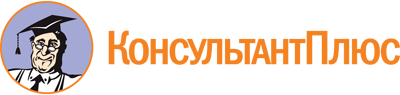 Приказ Минкультуры Республики Алтай от 09.02.2023 N 33-п
"О работе по сохранению нематериального этнокультурного достояния Республики Алтай"
(вместе с "Положением о региональном реестре объектов нематериального этнокультурного достояния Республики Алтай", "Положением о региональном экспертном совете по оценке и отбору объектов нематериального этнокультурного достояния Республики Алтай", "Составом Регионального экспертного совета по оценке и отбору объектов нематериального этнокультурного достояния Республики Алтай")Документ предоставлен КонсультантПлюс

www.consultant.ru

Дата сохранения: 24.06.2023
 1.Наименование объекта (не более 150 знаков)2.Тип объекта (из перечня объектов нематериального этнокультурного достояния Республики Алтай)3.Территория(и) бытования объекта: федеральный округ, область, муниципальное образование, населенный пункт (заполнить через запятую в именительном падеже)4.Краткое описание объекта (не более 500 знаков)5.Принадлежность объекта (этнос и конфессию)6.Язык (наречие для русского языка, диалект для прочих, если имеется)7.Ключевые слова, теги8.Автор описания: Ф.И.О. (полностью), ученое звание и степень (при наличии), место работы и должность (при наличии), контактная информация: телефон, электронный адрес9.Контактные данные заявителя (наименование организации или Ф.И.О. физического лица, телефон, электронный адрес)10.Письменное согласие на обработку и публикацию персональных данных, указанных в заявке и в описании объекта (в свободной форме)11.Письменное подтверждение достоверности представляемой информации и отсутствия зарегистрированных авторских и иных прав на данную информацию и исследования у третьих лиц (в свободной форме)Ф.И.О. и подпись заявителя:/Печать (при наличии)Печать (при наличии)Печать (при наличии)Печать (при наличии)Дата: "__" __________ 20__ годДата: "__" __________ 20__ годДата: "__" __________ 20__ годДата: "__" __________ 20__ годN п/пЗаявитель (наименование, Ф.И.О. уполномоченного лица, контактные данные)Результаты проверки заявления/Дата уведомления о результате рассмотрения заявления (исх. N письма)Дата заседания Регионального экспертного советаРешение (заключение) Регионального экспертного совета с указанием реквизитовСведения о включении в Реестр1.ПредседательМинистр культуры Республики Алтай2.Заместитель председателяДиректор БУ РА "Республиканский центр народного творчества"3.СекретарьПредставитель БУ РА "Республиканский центр народного творчества" (по согласованию)4.ЧленПредставитель Министерства культуры Республики Алтай (по согласованию)5.ЧленПредставитель федерального государственного бюджетного образовательного учреждения высшего образования "Горно-Алтайский Государственный университет" (по согласованию)6.ЧленПредставитель бюджетного научного учреждения Республики Алтай "Научно-исследовательский институт алтаистики им. С.С.Суразакова" (по согласованию)7.ЧленПредставитель бюджетного научного учреждения Республики Алтай "Научно-исследовательский институт алтаистики им. С.С.Суразакова" (по согласованию)8.ЧленПредставитель бюджетного научного учреждения Республики Алтай "Научно-исследовательский институт алтаистики им. С.С.Суразакова" (по согласованию)9.ЧленПредставитель БУ РА "Национальный музей Республики Алтай имени А.В.Анохина" (по согласованию)10.ЧленПредставитель БУ РА "Национальный музей Республики Алтай имени А.В.Анохина" (по согласованию)11.ЧленПредставитель БУРА "Национальная библиотека имени М.В.Чевалкова" (по согласованию)12.ЧленПредставитель Комитета по национальной политике и связям с общественностью Республики Алтай (по согласованию)13.ЧленПредставитель Комитета по делам ЗАГС и архивов Республики Алтай (по согласованию)